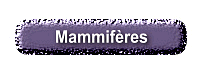 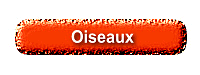 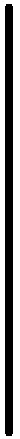 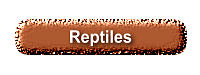 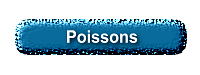 Anatomie du poisson, Anguille, Bonite, Brochet, Carpe, Chirurgien bleu, Coelacanthe, Combattant(1), Combattant (2), Congre, Espadon, Esturgeon, Grand Barracuda, Hippocampe, Hippocampe fantôme, Lamproie, Loche-clown, Makaire, Maskinongé, Merlan, Myxine, Perche, Phylloptéryx, Piranha, Plie, Poisson Ange Empereur, Poisson-chat, Poisson-clown,  Poisson-feu, Poisson-hachette, Poisson perroquet royal, Poisson porc-épic, Poisson roseau, Poisson-scie, Raie léopard (1), Raie léopard (2), Raie manta, Renard de mer, Requin-baleine, Requin blanc, Requin bouledogue, Requin citron, Requin Mako, Requin-marteau, Requin scie, Requin tapis, Requin-taureau, Requin-tigre, Saumon nerka, Tétra empereur, Tétraodon, Truite arc-en-ciel, Truite grise, Vairon,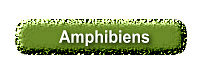 Axolotl,  Bufo géant, Cécilie, Grenouille verte, Grenouille de Fidji (platymantis), Grenouille des bois, Grenouille léopard, Grenouille rousse, Grenouille taureau, Ouaouaron, Petite sirène, Pipa, Rainette, Salamandre, Salamandre tachetée, Triton,